公 印 省 略              令和５年９月１１日関係学校長　殿数学科主任　殿     　  公益社団法人九州数学教育会　　　　　　　　　　　　　　　                                         会   長    添　田　佳　伸                                                                 　　  （宮崎大学教授）福岡県立春日高等学校校　 長　　　大　石　道　也
（福岡県高等学校数学教育会長）九州数学教育会　第５７次　第２回算数・数学教育研修会について（ご案内）時下、貴校におかれましては益々ご清祥のこととお慶び申し上げます。さて、標記の研修会を下記の要領で開催いたします。つきましては、貴校算数科及び数学科の諸先生方に参加をお勧めいただきますようお願い申し上げます。　　記１．　日　時　　令和５年１０月１５日（日）１０時３０分～１２時３０分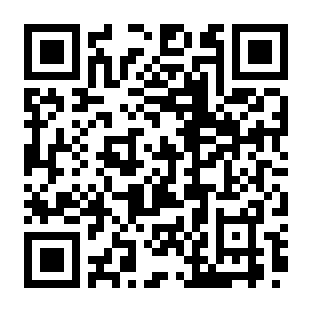 ２．　会　場　　Zoomによるオンライン開催　　　　　　　　ミーティングID　８２８ ７２７５ １６３１                        パスワード　　　 ８９７７６２３．　内　容　　　　　　　　講義　　　　　｢図形を見る目」　　　　　　　　　　　　10：30～12：00　　　　　　　　講師　　　宮崎大学　教授　添田　佳伸　　　　　　　　　                　　　　　　　　　　　　　　　12：00～12:30　　　　 質疑応答４．　参加費　無料　（上記ミーティングIDまたはQRコードを利用し参加下さい。）問合せ先　公益社団法人　九州数学教育会事務局　（担当： 松浦　）　　　　　　　　　　　　　〒815‐0082　福岡市南区大楠3丁目23－23　TEL０９２-５３１-９５３９　　　Fax０９２-５３１-０３３２　　　　　　　　　　　　　　　Email office@kyusukyo.sakura.ne.jp